Monday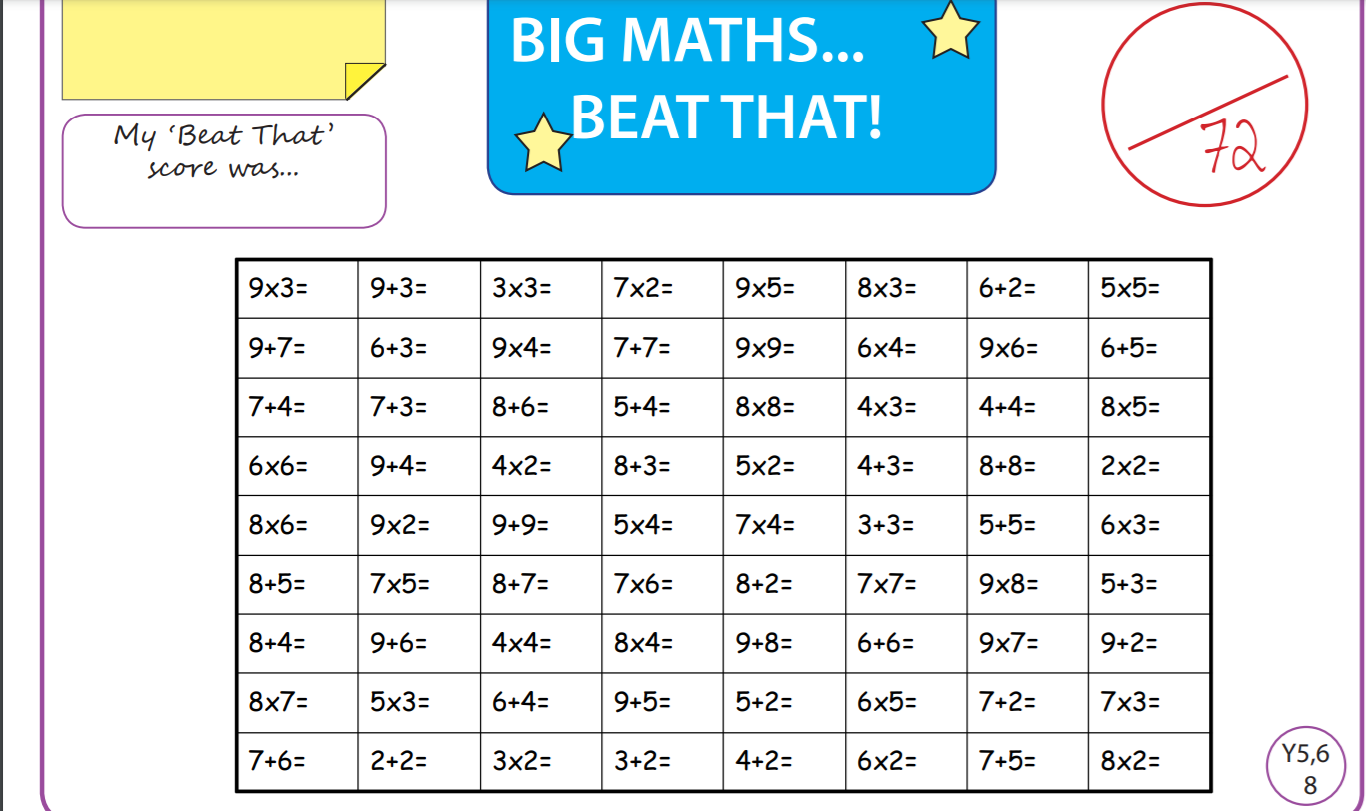 TuesdayWednesdayThursdayFriday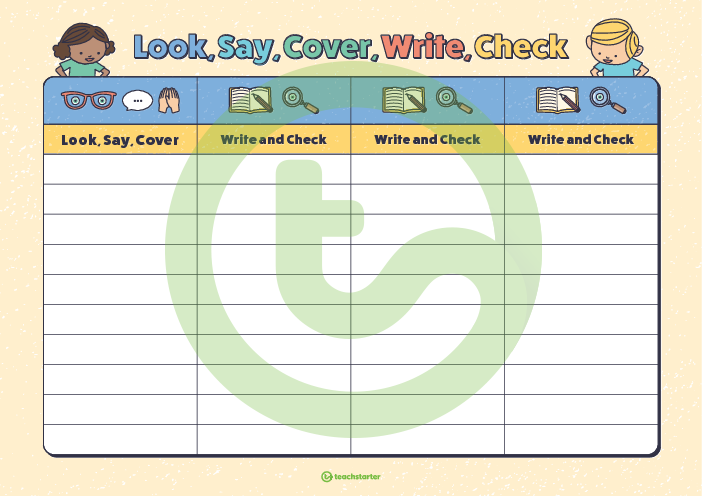 Time and SubjectLearning ObjectiveTask/Link/Resources8.45-9.00ReadingL.O: To practise and consolidate existing reading skills.Read your individual reading book, either in your head or out loud. 9.00-9.15Morning MathsLO: To consolidate recall of number facts. Complete today’s Beat That. You will find today’s Beat That below today’s timetable. Just scroll down! Remember, it is the same one every day for a week so try and beat your score each time! 9.15-9.45SpellingLO: To practice Unit Four RWI Spelling words. Speed write this week’s words- time yourself a minute for each! Check them and correct any mistakes. Write them in different colours or fancy writing, make yourself a poster of each of the words! Circle the consonants and vowels. Week 8 – thistle castle glisten jostle hustle fasten bustle9.45-10.00Active breakL.O: To boost my concentration through movement. Join in:https://www.youtube.com/watch?v=DS8yeXFeEPA10.00-11.00EnglishLO: To plan a biography. Have a go at today’s lesson by clicking on the link below:https://classroom.thenational.academy/lessons/to-plan-a-biography-c8wp6d11.00- 11.15 Break11.00- 11.15 Break11.00- 11.15 Break11.15-12.15MathsLO: To order and compare decimals up to 3 decimal places. Have a go at today’s lesson by clicking on the link below:https://classroom.thenational.academy/lessons/comparing-and-ordering-ccwk0r12.15-1.00Dinner12.15-1.00Dinner12.15-1.00Dinner1.00-1.15StorytimeLO: To listen to a story for pleasure. Continue listening to Anne of Green Gables, remember where you get up to for next time:https://stories.audible.com/pdp/B01KGL13FI?ref=adbl_ent_anon_ds_pdp_pc_cntr-3-31.15-2.30PE LO:  To develop fitness and learn a dance sequence.Have a go at today’s lesson by clicking on the links below:https://www.youtube.com/watch?v=lc1Ag9m7XQohttps://www.youtube.com/watch?v=btD_HCO1FT4Time and SubjectLearning ObjectiveTask/Link/Resources8.45-9.00ReadingL.O: To practise and consolidate existing reading skills.Read your individual reading book, either in your head or out loud. 9.00-9.15Morning MathsLO: To consolidate recall of number facts.Complete today’s Beat That. You will find today’s Beat That below today’s timetable. Just scroll down! Remember, it is the same one every day for a week so try and beat your score each time! 9.15-9.45SpellingLO: To practice Unit Four RWI Spelling words. Speed write this week’s words- time yourself a minute for each! Check them and correct any mistakes. Write them in different colours or fancy writing, make yourself a poster of each of the words! Circle the consonants and vowels. Week 8 – thistle castle glisten jostle hustle fasten bustle9.45-10.00Active breakL.O: To boost my concentration through movement. Join in:https://www.youtube.com/watch?v=t8e4Xtr5_W010.00-11.00EnglishLO: To practise and apply knowledge of unstressed vowels in polysyllabic words including test. Have a go at today’s lesson by clicking on the link below:https://classroom.thenational.academy/lessons/to-practise-and-apply-knowledge-of-unstressed-vowels-in-polysyllabic-words-including-test-6gvk6c11.00- 11.15 Break11.00- 11.15 Break11.00- 11.15 Break11.15-12.15MathsLO: To round decimals with two decimal places to the nearest whole number. Have a go at today’s lesson by clicking on the link below:https://classroom.thenational.academy/lessons/rounding-decimals-part-1-70r6at12.15-1.00Dinner12.15-1.00Dinner12.15-1.00Dinner1.00-1.15StorytimeLO: To listen to a story for pleasure. Continue listening to Anne of Green Gables, remember where you get up to for next time:https://stories.audible.com/pdp/B01KGL13FI?ref=adbl_ent_anon_ds_pdp_pc_cntr-3-31.15-2.30TopicRELO: To learn about Buddhist monks and nuns. Have a go at today’s lesson by clicking on the lesson below:https://classroom.thenational.academy/lessons/what-is-life-like-inside-a-buddhist-monastery-75hket2.30-3.00RHELO: To identify hazards in the home to keep us safe. Have a go at today’s lesson by clicking on the link below:https://classroom.thenational.academy/lessons/hazards-in-the-home-6mt68cTime and SubjectLearning ObjectiveTask/Link/Resources8.45-9.00ReadingL.O: To practise and consolidate existing reading skills.Read your individual reading book, either in your head or out loud. 9.00-9.15Morning MathsLO: To consolidate recall of number facts. Complete today’s Beat That. You will find today’s Beat That below today’s timetable. Just scroll down! Remember, it is the same one every day for a week so try and beat your score each time! 9.15-9.45SpellingLO: To practice Unit Four RWI Spelling words. Speed write this week’s words- time yourself a minute for each! Check them and correct any mistakes. Write them in different colours or fancy writing, make yourself a poster of each of the words! Circle the consonants and vowels. Week 8 – thistle castle glisten jostle hustle fasten bustle9.45-10.00Active breakL.O: To boost my concentration through movement. Join in:https://www.youtube.com/watch?v=KhfkYzUwYFk10.00-11.00EnglishLO: To write a biography part one.  Have a go at today’s lesson by clicking on the link below:https://classroom.thenational.academy/lessons/to-write-a-biography-part-1-cmwkgr11.00- 11.15 Break11.00- 11.15 Break11.00- 11.15 Break11.15-12.15MathsLO: To round decimals to one decimal place. Have a go at today’s lesson by clicking on the link below:https://classroom.thenational.academy/lessons/rounding-decimals-part-2-74rkgc12.15-1.00Dinner12.15-1.00Dinner12.15-1.00Dinner1.00-1.15StorytimeLO: To listen to a story for pleasure. Continue listening to Anne of Green Gables, remember where you get up to for next time:https://stories.audible.com/pdp/B01KGL13FI?ref=adbl_ent_anon_ds_pdp_pc_cntr-3-31.15-2.30TopicRELO: To learn who the Dalai Lama is. Have a go at today’s lesson by clicking on the link below:https://classroom.thenational.academy/lessons/who-is-the-dalai-lama-74vkar2.30-3.00MusicLO: To imitate world percussion using sound sources found in the home. Have a go at today’s lesson by clicking on the link below:https://classroom.thenational.academy/lessons/to-imitate-world-percussion-using-sound-sources-found-in-the-home-c5gk4cTime and SubjectLearning ObjectiveTask/Link/Resources8.45-9.00ReadingL.O: To practise and consolidate existing reading skills.Read your individual reading book, either in your head or out loud. 9.00-9.15Morning MathsLO: To consolidate recall of number facts. Complete today’s Beat That. You will find today’s Beat That below today’s timetable. Just scroll down! Remember, it is the same one every day for a week so try and beat your score each time! 9.15-9.45SpellingLO: To practice Unit Four RWI Spelling words. Speed write this week’s words- time yourself a minute for each! Check them and correct any mistakes. Write them in different colours or fancy writing, make yourself a poster of each of the words! Circle the consonants and vowels. Week 8 – thistle castle glisten jostle hustle fasten bustle9.45-10.00Active breakL.O: To boost my concentration through movement.Join in:https://www.youtube.com/watch?v=mkjvAKPFNJ410.00-11.00EnglishLO: To write a biography part two. Have a go at today’s lesson by clicking on the link below:https://classroom.thenational.academy/lessons/to-write-a-biography-part-2-6njpad11.00- 11.15 Break11.00- 11.15 Break11.00- 11.15 Break11.15-12.15MathsLO: To understand the link between fractions and division.  Have a go at today’s lesson by clicking on the link below:https://classroom.thenational.academy/lessons/fractions-and-division-part-1-64u32d12.15-1.00Dinner12.15-1.00Dinner12.15-1.00Dinner1.00-1.15StorytimeLO: To listen to a story for pleasure. Continue listening to Anne of Green Gables, remember where you get up to for next time:https://stories.audible.com/pdp/B01KGL13FI?ref=adbl_ent_anon_ds_pdp_pc_cntr-3-31.15-2.30TopicRELO: To plan and write an essay about Buddhism. Have a go at today’s lesson by clicking on the link below:https://classroom.thenational.academy/lessons/to-plan-and-write-an-essay-about-buddhism-part-1-74rk6t2.30-3.00FrenchLO: To develop vocabulary. Follow the link:https://www.bbc.co.uk/teach/class-clips-video/french-ks2-clothes-and-colours/zkhxpg8Time and SubjectLearning ObjectiveTask/Link/Resources8.45-9.00ReadingL.O: To practise and consolidate existing reading skills.Read your individual reading book, either in your head or out loud. 9.00-9.15Morning MathsLO: To consolidate recall of number facts.Complete today’s Beat That. You will find today’s Beat That below today’s timetable. Just scroll down! Remember, it is the same one every day for a week so try and beat your score each time! 9.15-9.45SpellingLO: To practice Unit Four RWI Spelling words.Speed write this week’s words- time yourself a minute for each! Check them and correct any mistakes. Write them in different colours or fancy writing, make yourself a poster of each of the words! Circle the consonants and vowels. Week 8 – thistle castle glisten jostle hustle fasten bustleTest yourself using the Look, Cover, Say, Write and Check grid below. 9.45-10.00Active breakL.O: To boost my concentration through movement. Join in:https://www.youtube.com/watch?v=jBidsDA410s10.00-11.00EnglishLO: Have a go at today’s lesson by clicking on the link below:https://classroom.thenational.academy/lessons/to-edit-a-biography-ctj32c11.00- 11.15 Break11.00- 11.15 Break11.00- 11.15 Break11.15-12.15MathsLO:  To use short division to understand the link between fractions and division. Have a go at today’s lesson by clicking on the link below:https://classroom.thenational.academy/lessons/fractions-and-division-part-2-6dgk4e12.15-1.00Dinner12.15-1.00Dinner12.15-1.00Dinner1.00-1.15StorytimeLO: To listen to a story for pleasure. Finish listening to Anne of Green Gables, remember where you get up to for next time:https://stories.audible.com/pdp/B01KGL13FI?ref=adbl_ent_anon_ds_pdp_pc_cntr-3-31.15-3:00Golden Time Art  LO: To draw an animal. Enjoy today’s session using the link below:https://youtu.be/IWs9lo1piOY